글로벌 경쟁력을 갖춘 No.1 국립대학교2014. 5. 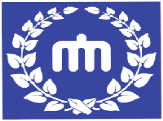 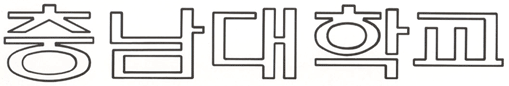 Table of contents 예문닫기Ⅰ. Registration and Abandonment of Registration ………………………..……….…………. 1Ⅱ. Additional documents to be submitted ………………………..……….………….………… 3Ⅲ. Orientation and Course Registration ..…………………………………….…………………. 3Ⅳ. Dormitory Guide ………………………………………………………………….…………..….. 4Ⅴ. Additional Information………………………………………………………….………………….5Ⅰ. Tuition Fee Payment and Abandonment of Registration1. Payment for tuitionA. Period of tuition payment :.7. 29. 2014 (Thu.) - 8. 4.(Mon.) 09:00-16:00 [Bank business hours]B. How to pay1) Notice of tuition payment : Hana Bank, Woori Bank, Nong Hyup(NH) any nationwide locations2) Virtual Payment Account : Make a deposit from ALL banks ( Deposit without a handbook, Internet banking, Phone banking, CD/ATM etc) to Personal account number on the tuition form (Bank commission is at student’s expense) C. Print for tuition form1) Period : From 7. 28. 2014. (Mon.) 10:00~2) How to print- Visit our website (http://www.cnu.ac.kr)- you can click “빠른 서비스 -> 등록금 고지서 출력”- Tuition form will not be individually notified .D. Instructions.1) Successful applicants should submit the tuition form at the bank window even though the tuition fee will be exempted. If not, admission will be automatically rescinded. 2)If the successful applicant don’t pay the tuition in the period of tuition payment , he or she will be excluded on the admission list. 3) Tuition payment should be completed by the period from the bank( During business hours)4) After payment, please check whether it is completed correctly or not by following instructions. ※ After payment, applicant can confirm concerning their status of tuition payment procedure in the section “등록금고지서 출력” on the website. (http://www.cnu.ac.kr)※ Please call at Department of financial affairs in case of trouble [☎ (042) 821-5133]2. Notices that you need to be aware of< 표 - 1 > 2. Abandonment of RegistrationA. Applicant, who want to renounce the registration, should submit an registration waiver form or a Bill for tuition refund after all procedures of registration.B. Chungnam National University will give the tuition back to the renouncer only if some refundable reasons happen to them in accordance with the second clause of Article 6「 the rules of University Tuition」 Ⅱ. Additional documents to be submitted1. Graduation(Degree)Certificate (1 copy) A. Applicant who submit the certification of the expectant graduation from the foreign college, university or foreign graduate school .B. The Office for submission and the date: The Admission Office (E7-1), Within 7days (After the entrance)2. Request for Student card (Smart card)A. Period: From 9. 1. 2014 (Mon.)B. Location : the first student hall(제 1학생회관), Hana Bank(Building W-8)C. Please bring your photo (a 3x4 photo) 1 unit, Identification card (Passport, Driver license, Social security card , etc)D. HOW TO REQUEST○ When the student visit HanaBank with the supplies prepared, he or she can individually fill out the application form(Receipts right away) Ⅲ. Orientation and Registration for courses1. Orientation- period : 9. 1. 2014(Mon.) 15:00- Location: International Affairs Office (E1-1, room101)2. Registration for courses  - Period : 8. 4. 2014.(Mon.) 09:30 ~ 8. 8.(Fri.) 18:00 3. How to register : Through the website (http://cnuis.cnu.ac.kr/)4. InstructionsA. Successful applicants should take a course in the scheduled period for registration. B. Please fill out the blank with application No. and Password. C. For further details, please call at Administration Office [☎(042)821-7053, 7054] or Individual department.Ⅴ. Guide for dormitory1. Scheduled Date for Move in: 8. 30.(Sat.) 2014. ~ 8. 31.(Sun.) 09:00 - 15:00※ Please comply with this scheduled date and check the notice on dormitory homepage concerning details for dormitory ▶ After Aug. 31 2014, the student can move in (Only within business hours 09:00~17:00, the weekend is not admitted)2. Period of Use : The first semester 2014 ( During Fall semester)※ Spring semester( 2014. 9. 1. ~ 2014. 12) During vacation, separate applicants can apply for.3. Announcement for resident list A. Period for application : during the application for admissionB. How to apply : the application form (※There is no additional application for the student who didn’t check on the application form.)C. Announcement : 2014. 7. 24.(Thu.) 14:00 (Scheduled)※After the personal authentification through the dormitory web site, students individually confirm or SMS  message will be sent.4. Payment for Dormitory Fees A. Dormitory fees : (Check the table below)※ It could be arranged against students’ own intention because of shortage in the case of room for married person B. Payment1) Period: 2014. 7. 28.(Mon.) ~ 7. 29.(Tue.) 09:00~16:00 (Bank Business hours)2) Payment form: Dormitory Web site ( On site payment or transfer the money into virtual account ) 3) Location : Hana Bank 5. The Notices that students should be aware ofA. If the student don’t pay the dormitory fees, he or she could be considered as a renouncer (resident)B. Guide for menuC. For further details, please call at Dormitory Office [ ☎ (042) 821 - 6181 ~ 6183 ]<별표 - 1> 학사관리 담당 부서 안내 합격을 축하합니다! 합격자는 본 유의사항을 숙지하여 불이익을 받는 사례가 없도록 유의하시기 바랍니다.표준입학허가서 및 비자관련 자세한 문의 : 국제교류본부 042)821-8822Congratulations on your successful admission to Chungnam National University. Please make sure you fully understand the content below so as not to be at a disadvantage for your admission.Information about Issuance of an Official Certificate of Admission and Visa can be offered by CNU Office of International Affairs : 042) 821-8822제 목2014학년도 후기 대학원 외국인전형합격자 유의사항Important Notes for Successful Applicants(Fall Semester,2014)2014학년도 후기 대학원 외국인전형합격자 유의사항Important Notes for Successful Applicants(Fall Semester,2014)For further details , please contact at this number [(042) 821-5028, 8055]DepartmentFieldTuition feeTuition feeTuition feeTuition feeDepartmentFieldAdmission feeCourses feeSSA feeTotalHumanitiesAnd social sciencesall181,000377,5001,295,0001,853,500Natural SciencesMathematics181,000387,0001,484,0002,052,000Natural SciencesAll181,000387,0001,675,5002,243,500Economics and ManagementAll181,000377,5001,283,5001,842,000EngineeringAll181,000414,0002,011,5002,606,500Agriculture and Life SciencesAgricultural Economics181,000377,5001,295,0001,853,500Agriculture and Life SciencesAll181,000387,0001,660,0002,228,000Human EcologyAll181,000387,0001,660,0002,228,000Biological Sciences and Biotechnology.All181,000387,0001,660,0002,228,000Issue Date for refundable reasonsRepayment of tuitionNoteBefore the entranceAll tuition feesBefore 30days from the entrance5/6 of Tuition fees( Excluded entrance fees)After the entrance from 30days to 60days before2/3 of Tuition fees( Excluded entrance fees)After the entrance from 60days to 90days before1/2 of Tuition fees( Excluded entrance fees)After 90 days from the entranceNot refundableDivision typeDivision typeDormitory fees(16 weeks) (WON)Dormitory fees(16 weeks) (WON)Dormitory fees(16 weeks) (WON)NoteDivision typeDivision typeMaintenanceFood expensesTotalNote1people/1roomhallway(7,8buiding)1,034,520410,400~501,9701,444,920~1,536,490Included Food(excluded lunch on weekdays)2people/1roomstudio(1,5,6building)483,960410,400~501,970894,360~985,930Included Food(excluded lunch on weekdays)2people/1roomHallway(2,3,7,8,9,11)517,260410,400~501,970927,660~1,019,230Included Food(excluded lunch on weekdays)Married person(10building)Married person(10building)1,096,000-1,096,000Excluded Food expensesBaekhaengsa(medicine/ 2people)Baekhaengsa(medicine/ 2people)455,100-455,100Excluded Food expensesWeekdays(Breakfast/Dinner)Weekend(times)Total(times)Food expenses(won)NoteType 110times0152410,4003,000(won) for separate paymentType 210times2180450,0003,000(won) for separate paymentType 310times4208478,4003,000(won) for separate paymentType 410times6236501,9703,000(won) for separate paymentGuide for utilizing personal information We informed that personal information on the application form will be utilized only for student’s academic affairs concerning the student beginning of August 29,2014 학사 관리 담당 부서 안내담 당 업 무안 내 부 서전 화 번 호(지역번호 : 042)비 고입 학 관 리입학과821-5028, 8001입학관리본부 E7-1 1층지도교수, 논문,졸업자격시험, 수강신청, 학점인정,대학원행정실821-5046, 7053, 7054대학본부 E7 309호장학금(학자금대출)학생과821-5084, 5049대학본부 E7 111호학생증 발급 및 신청학생과821-5049, 544-1111대학본부 E7 111호1학생회관 하나은행등록금 납부․확인재무과821-5133대학본부 E7 102호외국인 유학생 관리국제교류본부821-8822국제교류관 E1-1 209호언어교육국제언어교육센터821-8805국제교류관 E1-1 212호단과대학 행정실인 문 대 학821-5312, 5313, 5314단과대학 행정실사회과학대학821-6212, 6213, 6214단과대학 행정실자연과학대학821-5412, 5413, 5414단과대학 행정실경 상 대 학821-5512, 5513, 5514단과대학 행정실공 과 대 학821-5612, 5613, 5617단과대학 행정실농업생명과학대학821-5712, 5713, 5714단과대학 행정실법학전문대학원821-5812, 5813, 5814단과대학 행정실약 학 대 학821-5912, 5914단과대학 행정실의학전문대학원580-8112, 8113, 8116보운캠퍼스단과대학 행정실생활과학대학821-6812, 6814단과대학 행정실예 술 대 학821-6912, 6914단과대학 행정실수의과대학821-6775, 6776단과대학 행정실사 범 대 학821-8563단과대학 행정실간 호 대 학580-8301보운캠퍼스단과대학 행정실생명시스템과학대학821-5572, 5491, 6411학과사무실 전화번호 및 호실대 학 명학 과 명전화번호건물명 및 호실인 문 대 학국어국문학과821-5321인문대학 W7 429호영어영문학과821-5331인문대학 W7 446호 독어독문학과821-5341인문대학 W7 356호불어불문학과821-5351인문대학 W7 442호중어중문학과821-5361인문대학 W7 312호일어일문학과821-5371인문대학 W7 445호한문학과821-5381인문대학 W7 201호국사학과821-6311인문대학 W7 318호사학과821-5391인문대학 W7 320호철학과821-6321인문대학 W7 410호고고학과821-6381인문대학 W7 404호언어학과821-6391인문대학 W7 203호사회과학대학사회학과821-6331사회과학대학 W12-1 323호문헌정보학과821-6351사회과학대학 W12-1 428호심리학과821-6361사회과학대학 W12-1 429-2호행정학과821-5841사회과학대학 W12-1 224호정치외교학과821-5851사회과학대학 W12-1 227호언론정보학과821-6371사회과학대학 W12-1 425호자치행정학과821-5861사회과학대학 W12-1 327호사회복지학과821-6471사회과학대학 W12-1 326호자연과학대학수학과821-5421자연대 이학1호관 W5 1215호물리학과821-5451자연대 기초2호관 W11-2 2233호화학과821-5471자연대 기초2호관 W11-2 2103호생화학과821-5481자연대 기초1호관 W11-1 1111호지질학과821-6421자연대 기초1호관 W11-1 1123호해양학과821-6431자연대 기초1호관 W11-1 1521호통계학과821-5431자연대 이학2호관 W4 2324호천문우주과학과821-5461자연대 기초2호관 W11-2 2318호스포츠과학과821-6451자연대 이학1호관 W5 1322호무용학과821-6481자연대 이학1호관 W5 1117호경 상 대 학경제학과821-5521경상대학 E6 241호경영학과821-5531경상대학 E6 233호회계학과821-5541경상대학 E6 233호무역학과821-5551경상대학 E6 229호공 과 대 학바이오응용화학과821-6661공과대학 1호관 W3 1473호전자전파정보통신공학과821-5889공과대학 2호관 E2 2403호신소재공학과821-6631공과대학 1호관 W3 1302호기계공학과821-5641공과대학 4호관 E4 4311호기계설계메카트로닉스공학과821-6641공과대학 4호관 E4 4416호유기소재․섬유시스템공학과821-6611공과대학 1호관 W3 1223호대 학 명학 과 명전화번호건물명 및 호실공 과 대 학전기공학과821-5651공과대학 2호관 E2 2167호건축공학과821-5621공과대학 2호관 E2 2214호건축학과821-6280공과대학 2호관 E2 2214호토목공학과821-5671공과대학 2호관 E2 2216호선박해양공학과821-6621공과대학 3호관 E3 3101호환경공학과821-6671공과대학 3호관 E3 3324호컴퓨터공학과821-5441공과대학 5호관 W2 5406호항공우주공학과821-6681공과대학 3호관 E3 3318호농 업 생 명농학과821-5721농생대 1호관 E10-1 1214호과 학 대 학원예학과821-5731농생대 1호관 E10-1 1316호산림자원학과821-5741농생대 1호관 E10-1 1113호농생물학과821-5761농생대 1호관 E10-1 1412호축산학과821-5771농생대 2호관 E10-2 2307호낙농학과821-5781농생대 2호관 E10-2 2408호농공학과821-5791농생대 2호관 E10-2 3102호농업기계공학과821-6711농생대 2호관 E10-2 2207호농화학과821-6731농생대 2호관 E10-2 2422호 임산공학과821-5751농생대 2호관 E10-2 3419호식품공학과821-6721농생대 2호관 E10-2 3202호농업경제학과821-6741농생대 1호관 E10-1 1302호법 과 대 학법학과821-5216법과대학 N12 210호약 학 대 학약학과821-5921약학대학 W6 323호의 과 대 학의학과580-8113의학관 본관동 2층 206호[문화동]의과학과580-8127의학관 본관동 4층 413호[문화동]생활과학대학의류학과821-6821생활과학대학 N14 104호식품영양학과821-6831생활과학대학 N14 421호소비자생활정보학과821-6841생활과학대학 N14 402호예 술 대 학음악과821-6921예술대 음악관 N10-1 1118호관현악과821-6931예술대 음악관 N10-1 1118호미술학과821-6971예술대 미술관 N9-1 111호산업미술학과821-6981예술대 디자인관 N9-2 3203호수의과대학수의학과821-6751수의학관 N13-1 202호사 범 대 학교육학과821-6341인문대 W7 214호공업기술교육학과821-5691공과대학 1호관 W3 1435호체육학과821-6441자연대 이학1호관 W5 1318호간 호 대 학간호학과580-8321간호대학 401호[문화동]생명시스템과학대학생명과학과821-5491생명시스템과학대학 N11 111호학 과 간보건학과580-8261의학관 본관동 3층 321호[문화동]협동과정의공학과280-7829충남대병원 연구동 2층 2036호[문화동]기록학과821-6351사회과학대학 W12-1 428호언어병리학과821-6391인문대학 W7 203호군사학과821-5237자연대 2호관 W4 2222호과학수사학과821-5237자연대 2호관 W4 2222호국제지역학과821-5237자연대 2호관 W4 2222호약무임상약학과821-5921약학대학 W6 323호